INDICAÇÃO Nº   430/ 2019Assunto: Reitera solicitação de análise de árvore infestada de cupins, localizada na Rua Florêncio Pupo – Centro.Senhor Presidente,INDICO ao Sr. Prefeito Municipal, nos termos do Regimento Interno desta Casa de Leis, que se digne V. Ex.ª determinar a Secretaria de Meio Ambiente e Agricultura, que realize uma análise de árvore infestada de cupins, localizada em frente ao número 70 na Rua Florêncio Pupo – Centro.Esta medida se faz necessária, pois essa vereadora foi procurada por moradores com a informação de que a árvore está infestada por cupins, prejudicando a residência e correndo o risco futuro de queda.Tendo o exposto, espera-se que seja executada com urgência.SALA DAS SESSÕES, 26 de março de 2019.LEILA BEDANIVereadora – PV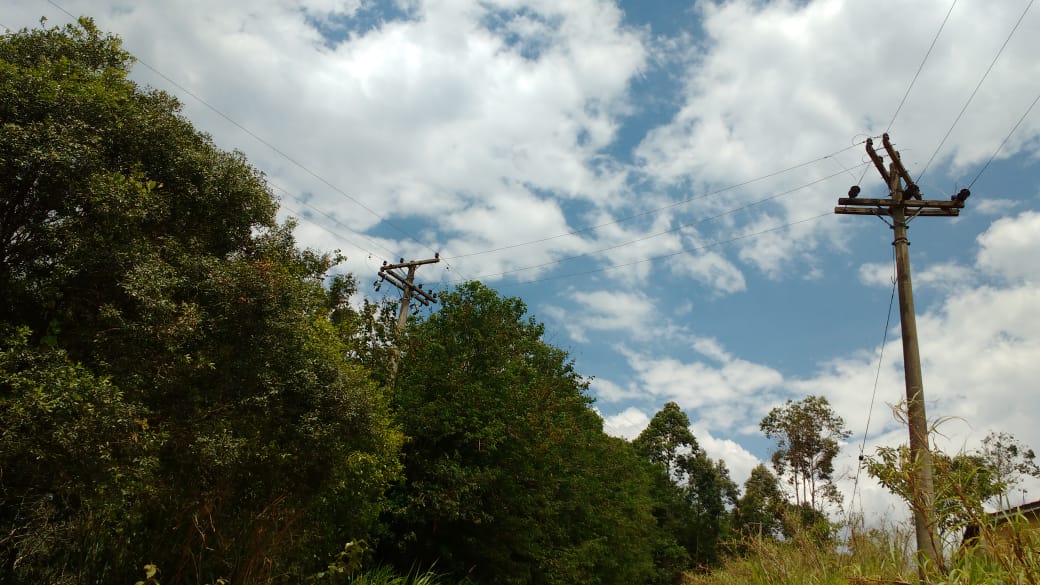 